Massachusetts Department of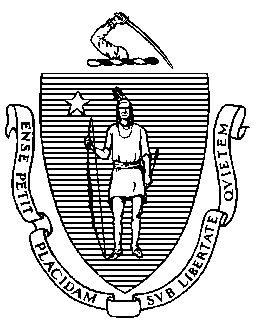 Elementary and Secondary Education75 Pleasant Street, Malden, Massachusetts 02148-4906 	Telephone: (781) 338-3000                                                                                                                 TTY: N.E.T. Relay 1-800-439-2370MEMORANDUMAt its meeting in February 2013, the Board of Elementary and Secondary Education (Board) voted to authorize the Commissioner to act on its behalf in “(a) granting charter renewals that do not involve probation; (b) approving charter amendments that do not involve changes in grade span, maximum enrollment, or districts served; and (c) removing or continuing conditions imposed on charters of charter schools; provided that the Commissioner shall report to the Board on all charter renewals, charter amendments, and conditions that have been so approved; and provided further, that the Commissioner shall notify the Board in advance of all such intended actions, and a Board member may request that the Commissioner place the charter matter(s) on the agenda of the Board for discussion and action.”On December 8, 2016, I notified the Board that I intended to extend the academic conditions on Boston Renaissance Charter Public School (BRCPS) and SABIS International Charter School (SICS). Because no Board member requested that these matters be brought to the full Board for review, I am now notifying the Board that I have extended the conditions on the charters of BRCPS and SICS. I have attached the memoranda, dated December 8, 2016, for reference. Summary information regarding the schools is provided in the charts that follow. BRCPS and SICS, like all other charter schools, will be operated in accordance with the provisions of G.L. c. 71, § 89; 603 CMR 1.00; all other applicable federal and state laws; and such additional conditions as the Commissioner or the Board may establish, all of which shall be deemed conditions of the charters.The charter of BRCPS is explicitly conditioned as follows. Failure to meet this condition may result in the Board placing BRCPS on probation, revoking its charter, or imposing additional conditions on its charter. By December 31, 2019, Boston Renaissance Charter Public School must demonstrate that it is an academic success by providing evidence that the school has demonstrated significant and sustained academic improvement in mathematics, English language arts, and science. The charter of SICS is explicitly conditioned as follows. Failure to meet this condition may result in the Board placing SICS on probation, revoking its charter, or imposing additional conditions on its charter. By December 31, 2019, SABIS International Charter School must demonstrate that it is an academic success by providing evidence that the school has demonstrated significant and sustained academic improvement in mathematics, English language arts, and science. Should the school demonstrate significant and sustained academic improvement before 2019, the Commissioner and Board of Elementary and Secondary Education may consider removing this condition, rather than wait until December 31, 2019.**************If you have any questions or require additional information, please contact Alison Bagg, Director (781-338-3218); Cliff Chuang, Senior Associate Commissioner, (781-338-3222); or me. Attachment: 	Notification of Intended Action for Boston Renaissance Charter Public SchoolNotification of Intended Action for SABIS International Charter SchoolMitchell D. Chester, Ed.D.CommissionerTo:Members of the Board of Elementary and Secondary EducationFrom:	Mitchell D. Chester, Ed.D., CommissionerDate:	January 13, 2017Subject:Charter Schools – Report on Actions Taken for Boston Renaissance Charter Public School and SABIS International Charter School Boston Renaissance Charter Public School Boston Renaissance Charter Public School Boston Renaissance Charter Public School Boston Renaissance Charter Public School Type of CharterCommonwealthLocationBostonRegional or Non-RegionalNon-RegionalDistricts in RegionN/AYear Opened1995Year(s) Renewed2000, 2005, 2010, 2015Maximum Enrollment944Current Enrollment955Chartered Grade SpanPK-6Current Grade SpanPK-6Students on Waitlist972Current Age of school22 yearsMission Statement: The mission of the Boston Renaissance Charter Public School is to nurture and develop academic, social, and emotional competence while building confidence, character and citizenship among its students.Mission Statement: The mission of the Boston Renaissance Charter Public School is to nurture and develop academic, social, and emotional competence while building confidence, character and citizenship among its students.Mission Statement: The mission of the Boston Renaissance Charter Public School is to nurture and develop academic, social, and emotional competence while building confidence, character and citizenship among its students.Mission Statement: The mission of the Boston Renaissance Charter Public School is to nurture and develop academic, social, and emotional competence while building confidence, character and citizenship among its students.SABIS International Charter School SABIS International Charter School SABIS International Charter School SABIS International Charter School Type of CharterCommonwealthLocationSpringfieldRegional or Non-RegionalNon-RegionalDistricts in RegionN/AYear Opened1995Year(s) Renewed2000, 2005, 2010, 2015Maximum Enrollment1574Current Enrollment1576Chartered Grade SpanK-12Current Grade SpanK-12Students on Waitlist2775Current Age of School22Mission Statement The SABIS International Charter School is a college preparatory school that provides top-quality education on a non-selective basis to children of different races, religions, nationalities and backgrounds. It teaches these children to perform to the best of their ability, to achieve academic excellence in a global context, and prepares graduates to attend colleges and universities. The school develops and strengthens students’ ethical, moral, and civic values thus molding men and women with the knowledge, skills, and social judgment they will need to face the challenges of the times. The school believes those students with a SABIS education, especially in a multicultural setting, will be able to provide leadership throughout the world.Mission Statement The SABIS International Charter School is a college preparatory school that provides top-quality education on a non-selective basis to children of different races, religions, nationalities and backgrounds. It teaches these children to perform to the best of their ability, to achieve academic excellence in a global context, and prepares graduates to attend colleges and universities. The school develops and strengthens students’ ethical, moral, and civic values thus molding men and women with the knowledge, skills, and social judgment they will need to face the challenges of the times. The school believes those students with a SABIS education, especially in a multicultural setting, will be able to provide leadership throughout the world.Mission Statement The SABIS International Charter School is a college preparatory school that provides top-quality education on a non-selective basis to children of different races, religions, nationalities and backgrounds. It teaches these children to perform to the best of their ability, to achieve academic excellence in a global context, and prepares graduates to attend colleges and universities. The school develops and strengthens students’ ethical, moral, and civic values thus molding men and women with the knowledge, skills, and social judgment they will need to face the challenges of the times. The school believes those students with a SABIS education, especially in a multicultural setting, will be able to provide leadership throughout the world.Mission Statement The SABIS International Charter School is a college preparatory school that provides top-quality education on a non-selective basis to children of different races, religions, nationalities and backgrounds. It teaches these children to perform to the best of their ability, to achieve academic excellence in a global context, and prepares graduates to attend colleges and universities. The school develops and strengthens students’ ethical, moral, and civic values thus molding men and women with the knowledge, skills, and social judgment they will need to face the challenges of the times. The school believes those students with a SABIS education, especially in a multicultural setting, will be able to provide leadership throughout the world.